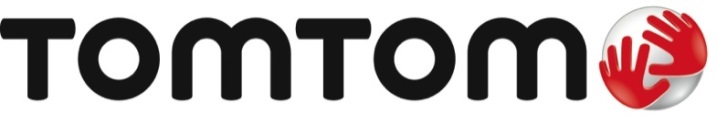 TomTom lance la nouvelle génération de ses GPS TomTom GO 
A la pointe de la technologie de navigation, les GPS GO sont désormais équipés de WiFi, commandes vocales et prévision intelligente de l’itinéraire
IFA, Berlin, le 1er septembre 2016 – TomTom (TOM2) annonce le lancement de sa nouvelle génération des GPS TomTom GO, la plus avancée de sa gamme de GPS. Equipés du WiFi, toutes les mises à jour sont désormais automatiques, sans câble ni ordinateur. L’information trafic en temps réel, reconnue pour sa précision, ainsi que des services à vie sont proposés gratuitement. La reconnaissance vocale est également intégrée et utilise des plateformes IA comme Siri d’Apple pour des réponses précises.Les nouveaux GPS TomTom GO peuvent lire à haute voix des SMS, fonctionnent comme un kit mains-libres et donnent accès aux assistants personnels des smartphones tels que Siri, Google Now™ ou Cortana de Microsoft. L’utilisateur peut ainsi faire tout type de recherche par instructions vocales, lire ses messages dès réception ou passer ses appels en toute sécurité. Mais l'intelligence artificielle ne s'arrête pas là.Les derniers GPS TomTom GO sont capables d'apprendre et décrypter les habitudes de chaque conducteur pour prévoir sa destination, lui permettant de partir à peine installé au volant. Typiquement, le trajet quotidien domicile/lieu de travail se lancera automatiquement en proposant le trajet le plus pertinent tenant compte des conditions de trafic. Corinne Vigreux, co-fondatrice et directrice générale de TomTom Consumer, déclare : « Nos nouveaux GPS TomTom GO sont l’illustration de notre volonté de rendre la technologie accessible à tous. Les mises à jour en WiFi, l'intégration du smartphone, la prévision de la destination, et tous les autres services proposés sont destinés à faciliter la conduite et réduire le stress au volant, pour que chacun puisse rouler sereinement. »Les mises à jour effectuées en WiFi incluent les services TomTom Trafic, la cartographie et le service radars fixes et mobiles – le tout gratuitement et pour toute la durée de vie du GPS.  Les GPS TomTom GO sont disponibles en quatre versions. Tous proposent une finition élégante et sont équipés d’un processeur quad-core ultra-rapide. Les GPS TomTom GO 5200 et 6200, dont la taille d’écran est de respectivement 5 et 6 pouces (13 et 15 cm de diagonale), disposent de cartes SIM pour les mises à jour en direct. Les GPS TomTom GO 520 et 620, également proposés sous deux formats, utilisent la connectivité du smartphone via bluetooth pour les alertes de trafic et le service radars fixes et mobiles en temps réel. Les nouveaux GPS TomTom GO sont disponibles dès le mois d’Octobre chez les principaux revendeurs et sur le site TomTom.Prix:
229,95€ pour le GO 520
279,95€ pour le GO 620
329,95€ pour le GO 5200
379,95€ pour le GO 6200À propos de TomTomChez TomTom (TOM2), notre mission est de rendre la technologie simple à utiliser, pour que tout le monde puisse en bénéficier. Nous concevons des solutions de navigation facile à utiliser, des montres de sport intuitives et des caméras d’action innovantes permettant à nos millions de clients d’atteindre leurs objectifs. Notre activité est composée de quatre business units orientées clients : Consumer, Automotive, Licensing et Telematics. Nous proposons également une plateforme de cartographie temps réel qui permet des solutions de localisation innovantes et aide l’industrie automobile à transformer la conduite autonome en une réalité. Fondée en 1991, notre société, dont le siège est basé à Amsterdam, emploie aujourd'hui 4600 collaborateurs répartis à travers le monde et commercialise ses produits dans le monde entier.Agence de presse: Square EggSandra Van Hauwaert, GSM: +32 497 25 18 16, E-mail: sandra@square-egg.be